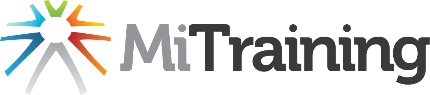 This form is to be completed by MiTraining graduates requesting a replacement of an original Qualification Testamur, Record of Results, or Statement of Attainment.Please return the completed form, together with certified proof of identity and proof of payment, to support@mitraining.edu.au. Fees must be paid in full prior to re-issue of certificates. Details of Certificate to be ReissuedFees and Payment$33.00   Statement of Attainment                    $50.00   Qualification Testamur/Record of Results Bank Details:     Westpac               Acc Name: MiTraining Ltd               BSB: 034-001               Acc Number: 503852Proof of IdentityPlease attach a certified copy of a valid Passport, Drivers Licence or Birth Certificate to your application. If your family name has changed since your certificate was issued, please supply additional supporting certified documentation e.g. a marriage certificate or name change certificate.Copies must be certified by a Justice of the Peace or a Commissioner for Declarations.DeclarationI declare that the information on this form is true and accurate.Full NameMailing AddressPhoneUSIEmailName of qualification, course or unit/s of competencyName of qualification, course or unit/s of competencyFull name on original certificateFull name on original certificateCompletion DateCompletion Date          /            /Type of Certificate   Qualification Testamur       Record of Results       Statement of Attainment   Qualification Testamur       Record of Results       Statement of Attainment   Qualification Testamur       Record of Results       Statement of AttainmentReason for Reissue   Loss/Damaged                     Change of Name   Loss/Damaged                     Change of Name   Loss/Damaged                     Change of NameSignatureDate